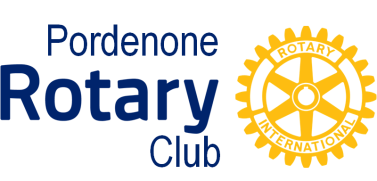 			      	      CONCORSO FOTOGRAFICO“PORDENONE NASCOSTA” 2018/2019 “Stemmi, scudi araldici, chiavi di volta, volti in pietra e relativi lacerti come sono e come potevano essere”        SCHEDA FOTOGRAFICA				            da compilare per ogni singola fotografia inviataAutore				: Indirizzo-comunicazioni (1)	: 	Istituto Scolastico		: Corso – Classe		: Foto n … di ….. (2)		:		Dispositivo (3)		: Soggetto riprodotto		: da luogo pubblico   □		da luogo privato  □Fotografia di 			: interni     □		esterni    □Luogo o indirizzo oggetto	: (località, via, piazza, n. civico)Descrizione (4)		: Dimensione fotogramma	: Risoluzione (5)			: Nulla Osta			: allegare in caso di riprese fotografiche di interni o esterni da luogo privatoIndirizzo di riferimento per comunicazioni ed eventuali e-mailNumero progressivo assegnato nel caso si partecipi con più fotografieIndicazione o descrizione del dispositivo di ripresa utilizzatoBreve descrizione dell’oggetto fotografatoMassima possibile; indicare la risoluzione in dpi con cui è stata salvata la fotografia nel CD